PLANTILLA DE ALCANCE DE TRABAJO DE GESTIÓN DE PROYECTOS 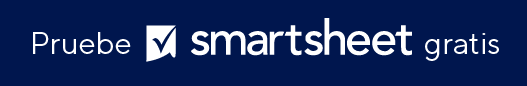 APROBACIÓN Y COMENTARIOSCOMENTARIOSNOMBRE DEL PROYECTOEMPRESA PUNTO DE CONTACTOTELÉFONOCORREO ELECTRÓNICODOMICILIO DE LA EMPRESAUBICACIÓN DEL PROYECTOAUTORFECHAALCANCE DEL TRABAJO¿Qué implica el proyecto? ¿Cuáles son los métodos de entrega?RESULTADO DEL PROYECTOTenga en cuenta los productos/servicios tangibles resultantes de este proyecto.EXCLUSIONESHITOSHITOSHITOSHITOSFECHA DE ENTREGATAREABIENES NECESARIOSSERVICIOS NECESARIOSPARTES INTERESADASPARTES INTERESADASPARTES INTERESADASPARTES INTERESADASNÚMERO DE IDNOMBRE Y TÍTULOROL / RESPONSABILIDADCOSTO ESTIMADOCOSTO ESTIMADOCOSTO ESTIMADOCOSTO ESTIMADOGASTODESCRIPCIÓNDESCRIPCIÓNCOSTOMANO DE OBRA INTERNA $                      -   MANO DE OBRA EXTERNA $                      -   MATERIALES $                      -   SERVICIOS $                      -   OTRO $                      -   TOTAL $                      -   TÉRMINOS Y CONDICIONES DE PAGOPROPIETARIO DEL PROYECTOFIRMAFECHAADMINISTRADOR DEL PROYECTOFIRMAFECHAPATROCINADOR DEL PROYECTOFIRMAFECHAPARTES INTERESADAS DEL PROYECTOFIRMAFECHARENUNCIATodos los artículos, las plantillas o la información que proporcione Smartsheet en el sitio web son solo de referencia. Mientras nos esforzamos por mantener la información actualizada y correcta, no hacemos declaraciones ni garantías de ningún tipo, explícitas o implícitas, sobre la integridad, precisión, confiabilidad, idoneidad o disponibilidad con respecto al sitio web o la información, los artículos, las plantillas o los gráficos relacionados que figuran en el sitio web. Por lo tanto, cualquier confianza que usted deposite en dicha información es estrictamente bajo su propio riesgo.